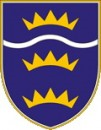   OBČINA PREVALJETrg 2/a, 2391 PrevaljeŠtevilka:  67136-0001/2016-16Datum:  22. september 2016OBČINSKI SVETOBČINE PREVALJEPREDLAGATELJ:		Župan, dr. Matija TasičZADEVA:	POTRDITEV DOKUMENTA O IDENTIFIKACIJI INVESTICIJSKEGA PROJEKTA  ZDRAV ŽIVLJENSKI SLOG ZA VSE GENERACIJE V MEŽIŠKI DOLINI. Kratki naziv: MD v gibanju.NAMEN:	S potrditvijo ali zavrnitvijo predloga dokumenta Občinski svet Občine Prevalje odloči o nadaljevanju ali zaustavitvi projekta. S potrditvijo dokumenta bo projekt Zdrav življenjski slog za vse generacije v Mežiški dolini (kratki naziv: MD v gibanju) LAS Mežiške doline prijavil na javni razpis na podlagi uredbe MKGP in ARSKTRP o izvajanju lokalnega razvoja, ki ga vodi skupnost, v programskem obdobju 2014-2020 v operativnem program za izvajanje kohezijske politike 2014-2020 (tematski cilj 09: zmanjšanje revščine in socialnih razlik, podukrep - lokalni razvoj, ki ga vodi skupnost).STOPNJA POSTOPKA: 	Predlog za obravnavo na seji Občinskega svetaPRAVNA PODLAGA: 	Uredba  o enotni metodologiji za pripravo in obravnavo investicijske dokumentacije na področju javnih financ (Uradni list RS, št. 60/2006, 54/2010 in 27/16),17. člen Statuta Občine Prevalje (UGSO, št. 70/2015) POROČEVALEC:		Bernarda GRADIŠNIK, višja svetovalka I                                       		Veronika ŠART, računovodja VII/2Glavni cilj investicije:Predmet dokumenta je identifikacija investicije v ureditev otroškega igrišča pri Altri (med večstanovanjskim blokom (Trg 30) in dnevnim centrom Altra – enota Prevalje (Trg 31) v centru Prevalj) in zajema nabavo in postavitev 5-ih igral v naselju Prevalje (z zahtevano varnostno podlago) na območju Občine Prevalje. Poleg tega se bo izvedla postavitev igrala na vzmet med dve obstoječi previsni gugalnici (lokacija: Trg 65) ter k obstoječemu igralu dve novi igrali (Trg 66). To povečano igrišče se bo ogradilo (žična ograja zelene barve višine 100 cm in vrata dimenzije 100x100 cm ). Skupaj bodo na tej lokaciji (1 staro igralo + namestitev 2 novih oz. skupaj 3 igrala).AltraInvesticija zajema nabavo in postavitev petih otroških igral, varovalne ograje ter dveh klopi v naselju Prevalje na parceli št. 680/1 k.o. 884 - Farna vas. Lastnik območja, kjer se bodo postavila igrala je Občina Prevalje. Gre za naložbo oz. izvedbo v enostaven objekt.Trg 65-66 Investicija zajema nabavo in postavitev treh otroških igral, varovalne ograje na parceli št. 84/8 k.o. 884 - Farna vas. Lastnik območja, kjer se bodo postavila igrala je Občina Prevalje. Gre za naložbo oz. izvedbo v enostaven objekt.Ocena finančnih posledic:   Skupna ocenjena vrednost investicije po stalnih cenah znaša:brez DDV-ja:  14.023,09 EURz DDV-jem: 	17.108,17 EURTabela 2: Vrednosti investicije po stalnih cenah, junij 2016PREDLOG SKLEPA ODBORA:SKLEP 1: Odbor za komunalne zadeve in varstvo okolja Občine Prevalje se je seznanil z dokumentom identifikacije investicijskega projekta Zdrav življenjski slog za vse generacije v Mežiški dolini (kratki naziv: MD v gibanju) ter se z njim strinja in ga predlaga Občinskemu svetu v obravnavo in sprejem. SKLEP 2: Projekt se uvrsti v Načrt razvojnih programov občine 2016-2019. Odbor predlaga Občinskemu svetu, da pooblasti župana za morebitne kasnejše popravke in dopolnitve dokumenta, ki bi jih narekovale zahteve prijave na javni razpis. PREDLOG SKLEPA ZA OBČINSKI SVET:	SKLEP 1: Občinski svet Občine Prevalje sprejme Dokument identifikacije investicijskega projekta Zdrav življenjski slog za vse generacije v Mežiški dolini (kratki naziv: MD v gibanju) ter se z njim strinja in ga predlaga Občinskemu svetu v obravnavo in sprejem. SKLEP 2: Občinski svet Občine Prevalje pooblašča župana za morebitne kasnejše popravke in dopolnitve dokumenta, ki bi jih narekovale zahteve prijave na javni razpis.Priloga: Dokument identifikacije investicijskega projekta Zdrav življenjski slog za vse generacije v Mežiški dolini (kratki naziv: MD v gibanju). FINANČNI VIRILeto 2016Delež (v %)Leto 2017Delež (v %)FINANČNI VIRIEURDelež (v %)EURDelež (v %)Nepovratna  sredstva EKSRP0,000,0010.000,0058,45Proračun občine Prevalje0,000,007.108,1741,55SKUPAJ0,000,0017.108,17100,00Pripravil:                      Župan:Oddelek za KCG	     dr. Matija Tasič